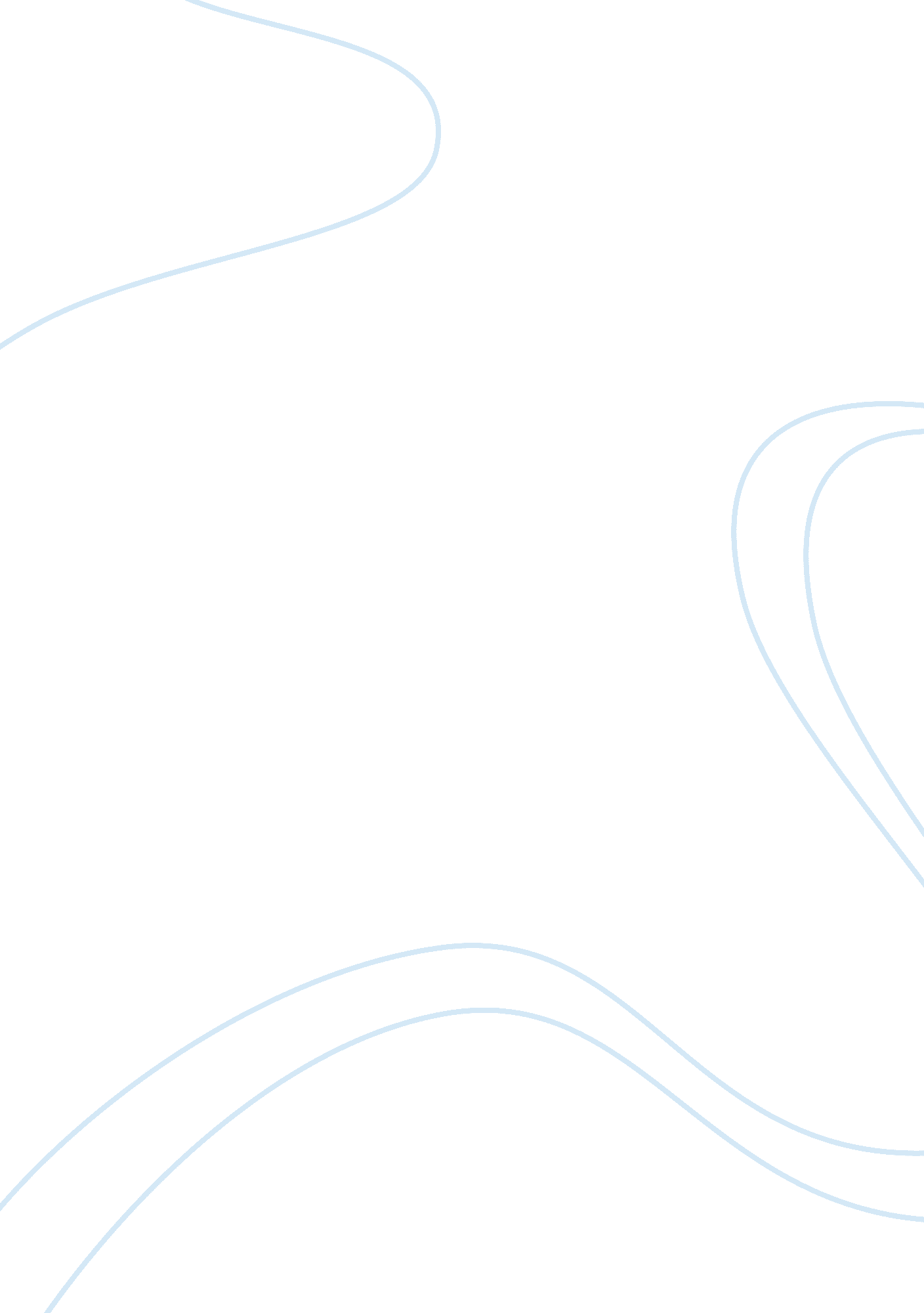 Cgs ch.5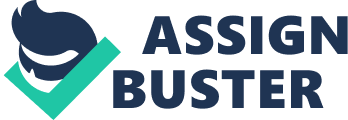 In which particularly devastating type of DoS attack are multiple unsuspecting computers used to attack multiple computer networks? distributedWhich of the following is any event or action that could cause a loss of or damage to computer hardware, software, data, information, or processing capability? digital security riskInternet advertising firms often use which of the following to collect information about users web browsing habits? spywareTo read encrypted data, the recipient must decipher it into a readable form. What is the term for this process? decryptionInto which of the following kinds of ports do external fingerprint readers plug? USBWhich of the following involves the use of computers to observe, record, and review an employee's use of a computer, including communications such as email messages, keyboarding activity, and websites visited? Employee monitoringWhich of the following refers to the right of individuals and companies to deny or restrict the collection and use of information about them? information privacyWhich law states that it is not illegal to intercept or access an electronic communication made through anelectronic communicationsystem that is configured so that such electronic communication is readily accessible to the general public? Electronic communication privacy actWhat is the term for a program that performs a repetitive task on a network? botWhich of the following is a scam in which a perpetrator sends an official looking email that attempts to obtain a user's personal and financial information? phishingWhich of the following can transmit germs? hand geometry systemsWhich of the following is a duplicate of a file, program, or disk that can be used if the original is lost, damaged, or destroyed? backupWhich of the following laws provides the same protection that covers mail and telephone communications to electronic communications such as voice mail? electronic communication privacy act (ECPA)With a three-generation backup policy, the grandparent is which of the following? oldest copy of the fileWhich of the following is a federally funded Internet security research and development center? CERT/CCIn the case of system failure or the discovery of corrupted files, what do users do to the backed-up files when they bring the files to their original location on a computer? they restore the filesWhich of the following is not a security product developer? adobeWhich of the following copies all of the files in a computer? full backupComputer viruses, worms, Trojan horses, and rootkits are classified as which of the following? malwareWhich of the following is not a possessed object? pinsPersonal computers, display devices, and printers should comply with guidelines of which of the following programs? energy starWhat is another name for public key encryption? asymmetric key encryptionWhich of the following is a technique intruders use to make their network or Internet transmission appear legitimate to a victim computer or network? spoofingWhich of the following has the same intent as a cracker, but does not have the technical skills and knowledge? script kiddieWhich of the following are used to record, save, an then execute a set of keystrokes and instructions repeatedly? macrosWhich of the following is an authorized person or company that issues and verifies digital certificates? certificate authorityOne study found that a certain percentage of wireless connections like the kind in the accompanying figure are unsecured, leaving them susceptible to hackers. What was that percentage? 25Which kind of license is a legal agreement that permits users to install the software on multiple computers, usually at a volume discount? siteMany businesses use which of the following to limit employees' web access? content filteringHow long can digital certificates be valid? 2 yearsWhich of the following is, as shown in the accompanying figure, a small text file that a web server stores on a user's computer? cookieWebsites use which of the following to keep track of items in a user's shopping cart? session cookieWhich of the following is someone who demands payment in order to stop an attack on an organization's technology infrastructure? cyberextortionistWith which of the following do users choose which folders and files to include in a backup? selective backupWhich of the following is the process of restricting access to certain material on the web? content filteringWhich of the following kinds of certificate is a notice that guarantees a user or website is legitimate? digitalWhich of the following replaces each character in the plaintext with a different letter by shifting the alphabet a certain number of positions? caesar cipherWhich of the following categories are the rights to which creators are entitled for their work? intellectual propertyWhich of the following gives authors and artists the exclusive rights to duplicate, publish, and sell their materials? copyrightMany websites, like that in the accompanying figure, require a user to enter a private combination of characters associated with a user name that allows access to certain computer resources. What is the term for this combination of characters? passwordWhich of the following refers to unique and original works such as ideas, inventions, writings, art, processes, company and product names, and logos? IPWhich encryption algorithm inserts characters between existing characters? expansionWhich of the following provides the mobile user with a secure connection to the company network server? VPNWhat is the term for a website that uses encryption techniques to protect its data? secure site ONCGS CH. 5 SPECIFICALLY FOR YOUFOR ONLY$13. 90/PAGEOrder Now 